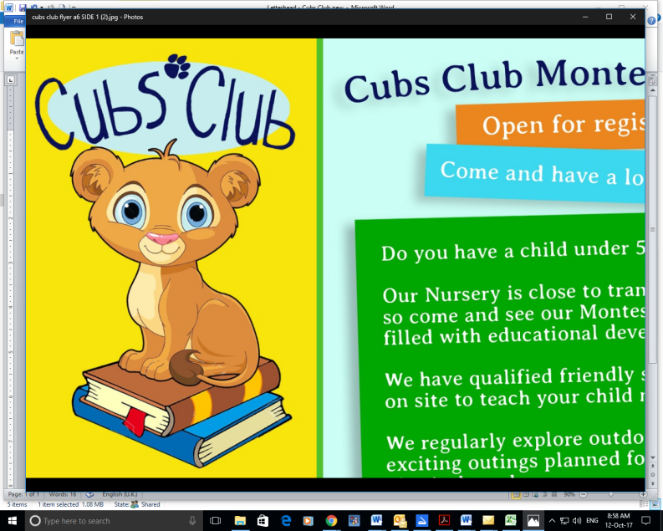 Cubs Club Montessori NurseryPrice listFees are payable one month in advance and on the last day of every month!Extra chargesLunch (funded children only) £5 per dayAdmission and registrationAt Cubs Club Nursery We operate our registration and administration procedures on a first come first serve basis. A registration fee of £55 is applicable on the acceptance of the registration form. The registration fee is non-refundable whether or not we are able to give your child a place but it will secure a place for your child on our waiting list. Confirmation of a placeYour child’s place will be confirmed in writing. The confirmation letter will include details of your child’s start date, Key workers name, settling in procedure and the settings policies and procedures booklet. If you change your mind at this time in the process it is vital that you contact the manager of the nursery so that your place can be given to the next child waiting on the list.Nursery feesFees are charged on a calendar monthly basis and are payable on the last day of every month in advance. We accept Standing orders and payments can be made through our online service FAMLY. We also accept childcare vouchers. The initial payment fee will be determined by your child’s commencement date with us and will include all sessions booked from that date, up to and including the remainder of that particular month.Cubs Club reserves the right to review our fees. In the event there are any changes made to the fees a one month written notice shall be given.A refund will not be issued if your child is absent from the nursery due to sickness or holiday. Fees must remain paid to ensure your child’s place is kept secure at Cubs Club.Late feesIf you are late to pick up your child without notice we charge £1 per minute.Late payment of fees will not be tolerated.If fees remain unpaid for more than 5 daysThe nursery reserves the right to charge a late payment fee of 5% on any outstanding balance.If fees remain unpaid for more than 14 daysThe nursery reserves the right to refuse your child admission into the setting until full payment is received.The nursery may serve 14 days written notice to terminate the contract. Opening and Closing timesOur typical opening hours are from 8am-6pm but for an additional fee an extended day can be provided. Extended days run from 7am-8am and 6pm-7pm. Ask for more details.Local residents10% off for the first 3 months for local residents.Sibling discountWe offer a 10% sibling discount at Cubs Club. This discount will be applied to the eldest siblings fees.Extra days/ sessionsWe are happy to offer extra sessions if they are available on a first come first serve basis. An extra day will be charged according to the Room/Age/Times so ask at the reception for more info and availability.For more info contact info@cubsclub.co.ukHalf day(8am-1pm or 1pm-6pm)Full day(8am-6pm)Extended day(7am-7pm)Bear Cubs(Babies)      5 Days£756£1552£1781 4 Days£659£1338£1489   3 Days£529£1085£11872 Days£345£711£809Tiger Cubs(Toddlers)5 Days£702£1403£16734 Days£594£1187£13383 Days£486£971£10802 Days£334£668£765Lion Cubs(Pre-schoolers)5 Days£702£1403£16734 Days£583£1181£13333 Days£475£949£10792 Days£323£646£744